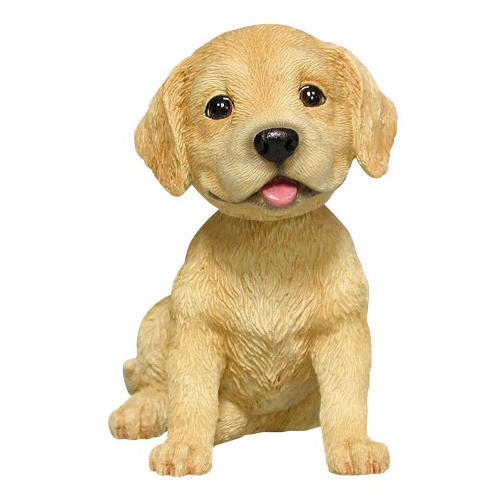 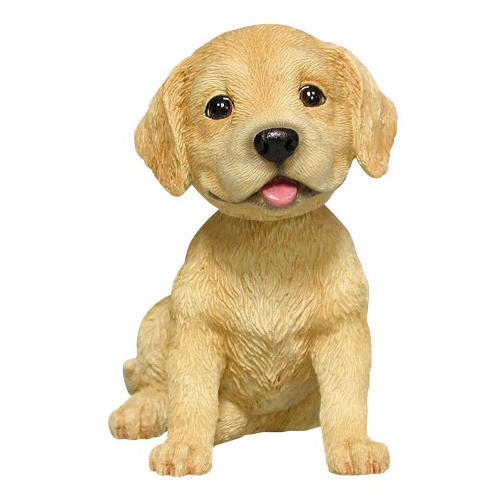 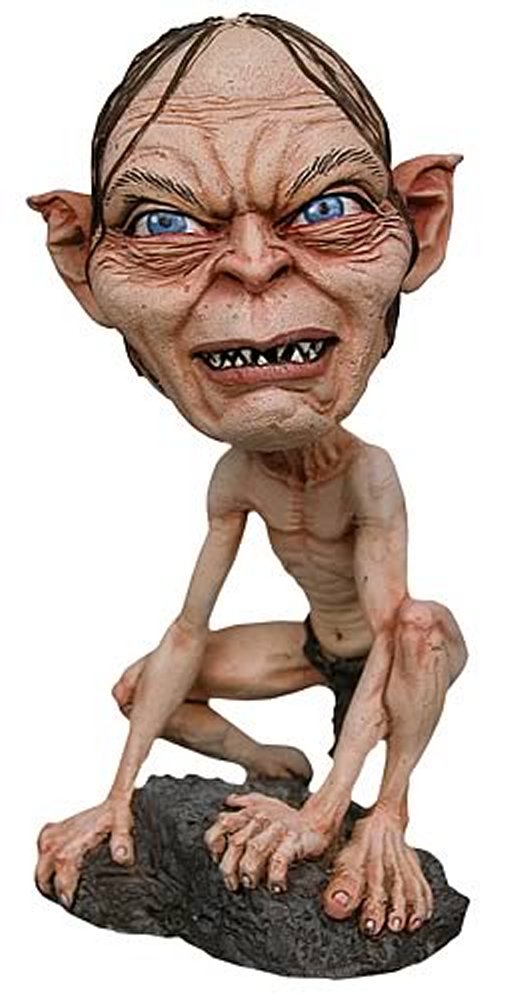 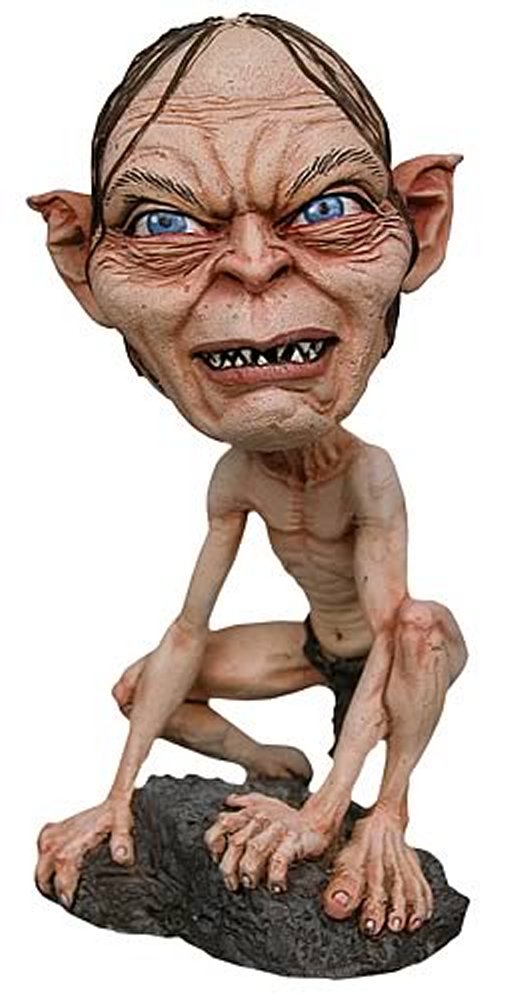 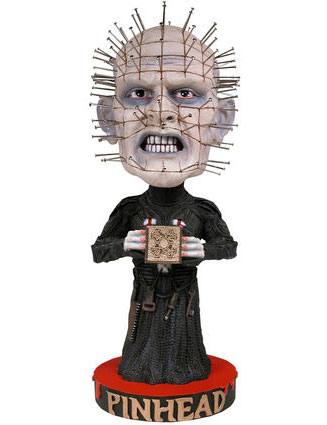 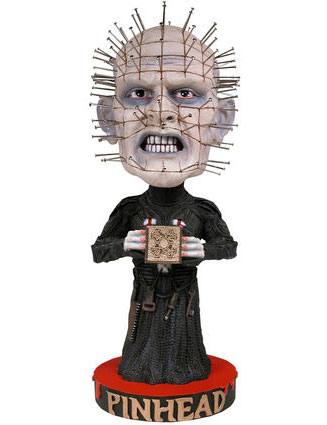 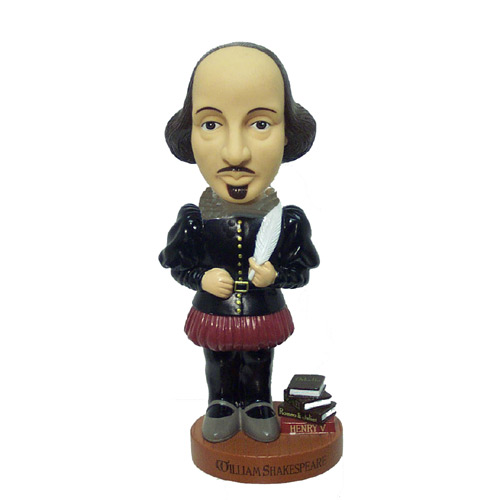 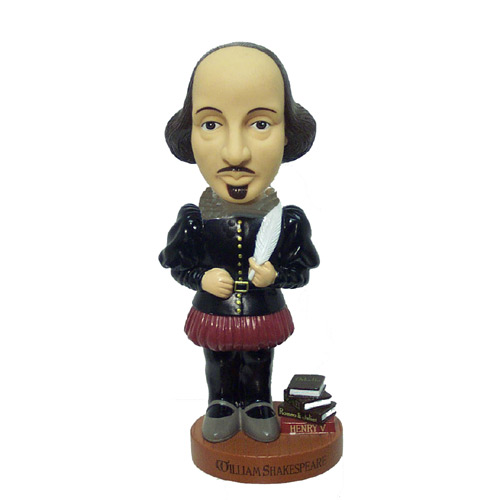 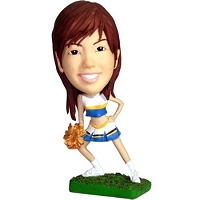 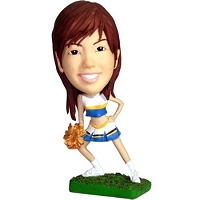 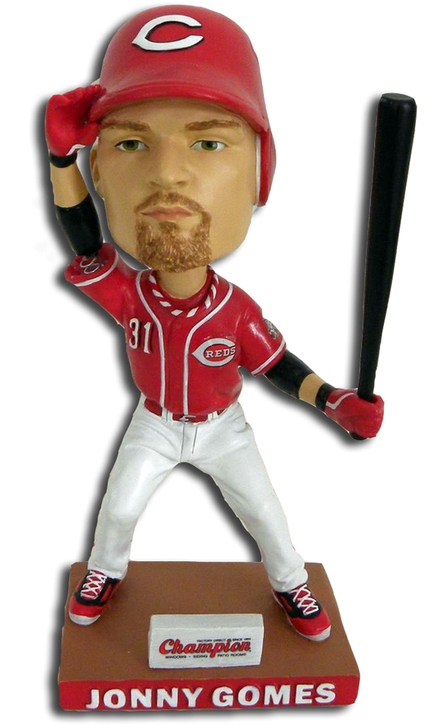 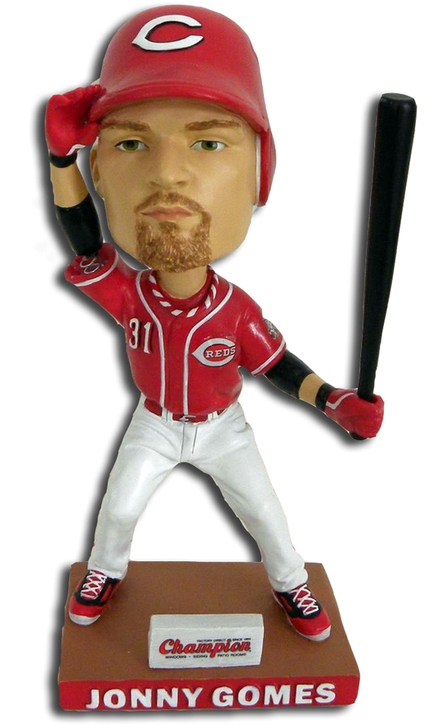 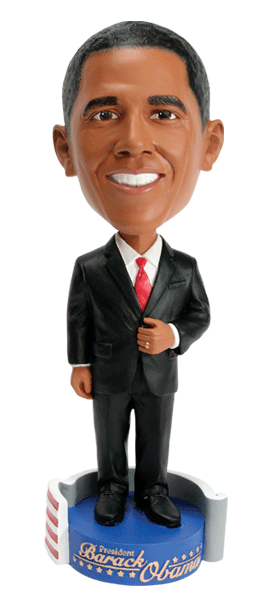 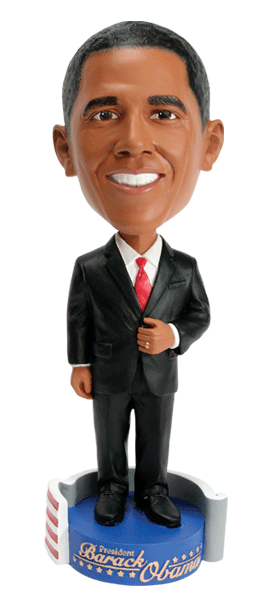 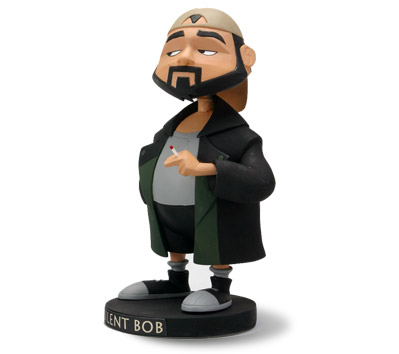 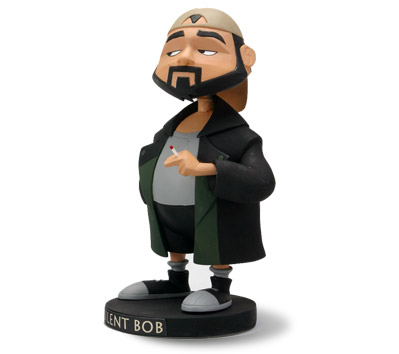 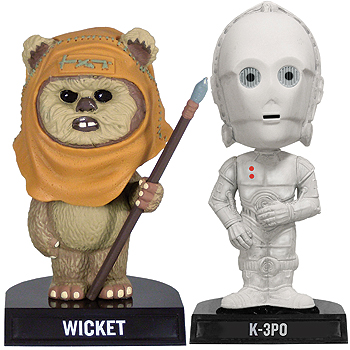 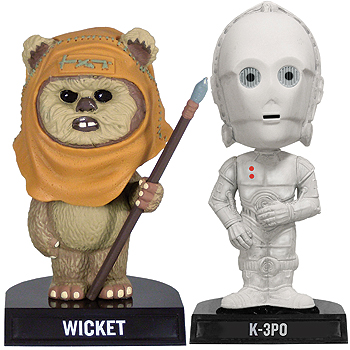 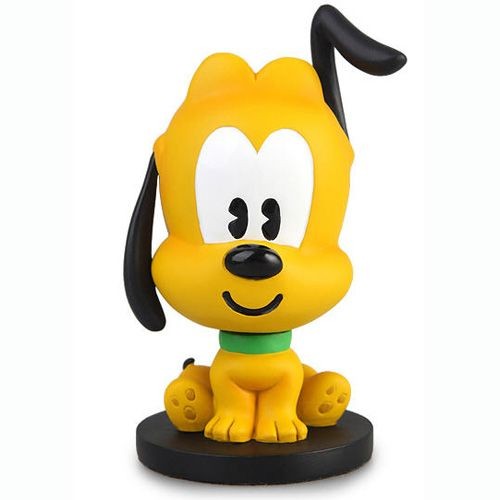 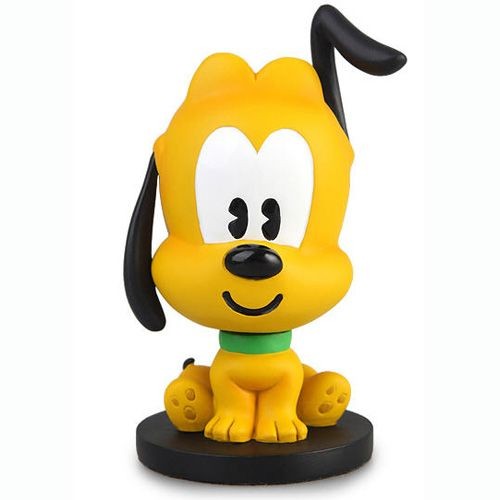 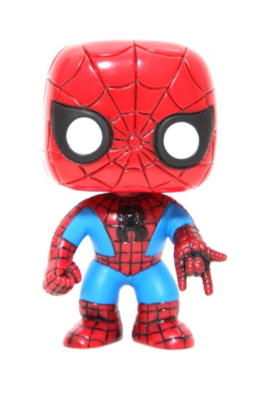 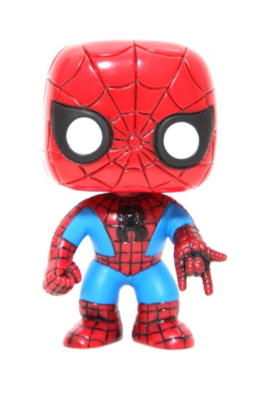 Project Evaluation FormName, Grade, Character Name: _______________________________________________Project Title: Bobble-Heads								         	     Student	     TeacherComposition:							     / 10		/10Completion of jar activity shows hatching, carving and stamping?Completion of face activity shows attention to planes, detail, hollowing out and anatomy?Completion of initial planning of structure, shapes and structure?Work demonstrates a dedication of time and effort? Technique:								     /10		/10Effective use of wedging and clay awareness?Effective hatching on of individual pieces?Effective use of carving and texture?Structure is sturdy and shows attention to base, hollowing and weight distribution?Overall skill development? Presentation:							     /10		/10Work is clean (no bit and pieces crushed into clay)?Finishing touches: edges are clean, and smooth areas are smooth with no imperfections?Attention is paid to small details of the structure, pattern, texture, different levels?Paint is used cleanly and effectively (between the lines)?Participation:							     /10		/10Use of class time?Attitude towards project?Skill development with respect to project?Willingness to make the effort to solve your own problems?Risk taking- being bold in your approach to your work?Clean up? Taking care of your space in the room?Evaluation Total:							     /40		/40Extra Comments: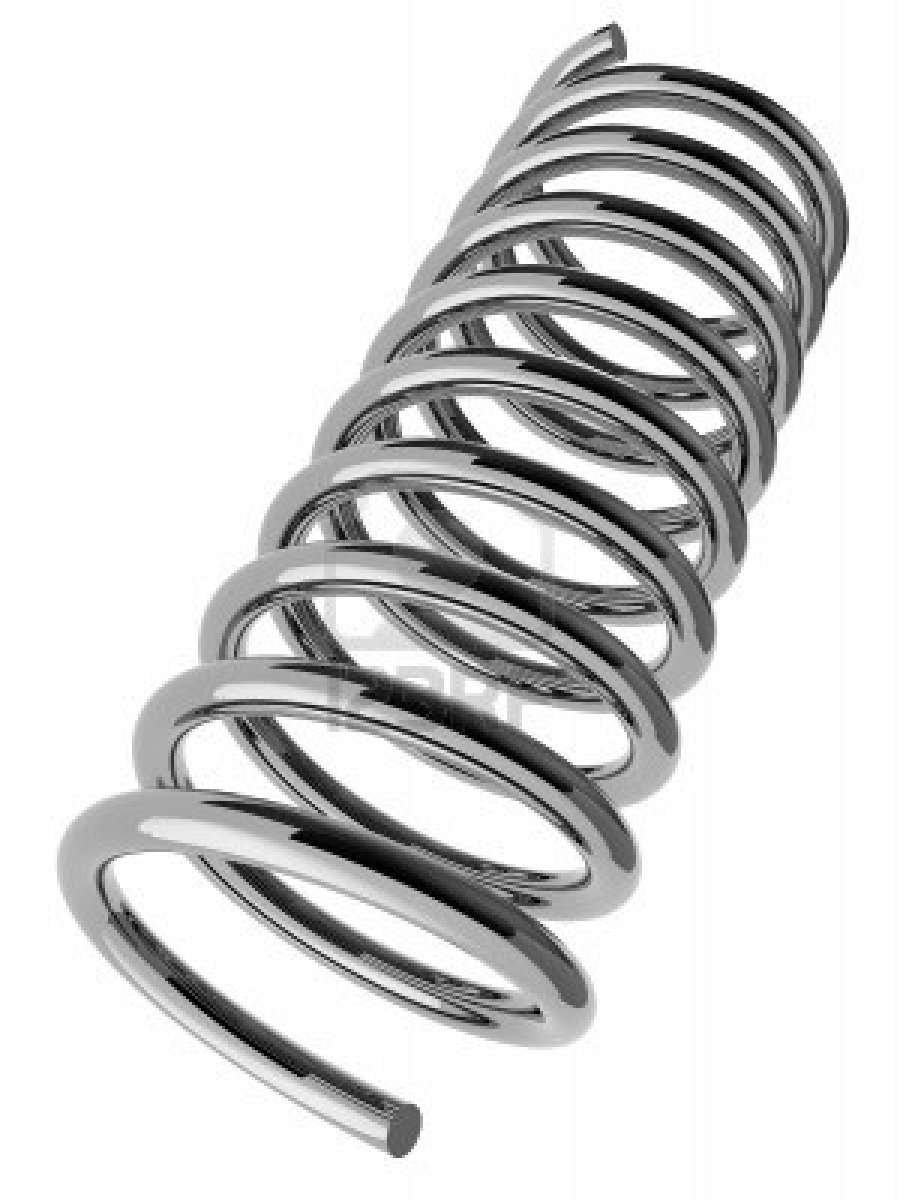 